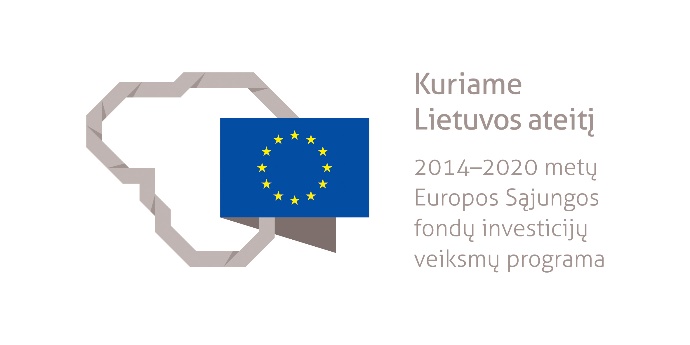 baldų ir įrangos įsigijimo bei ekspozicijų įrengimo MOTIEJAUS GUSTAIČIO MEMORIALINIAME NAME PASLAUGŲ SUTARTIS2017    m.                         d. Nr. LazdijaiLazdijų rajono savivaldybės administracija (toliau – Užsakovas), įstaigos kodas 188714992, atstovaujama administracijos direktoriaus Audriaus Klėjaus, veikiančio pagal Lazdijų rajono savivaldybės administracijos nuostatus, ir UAB „Ekspozicijų sistemos“ (toliau – Paslaugų teikėjas), atstovaujama (-as) direktoriaus Viliaus Juozo Lunevičiaus, veikiančio (-ios) pagal Bendrovės įstatus, (toliau vadinamos Šalimis, o kiekviena atskirai – Šalis) sudarė baldų ir įrangos įsigijimo bei ekspozicijų įrengimo muziejuose paslaugų sutartį (toliau – Sutartis).  SUTARTIES OBJEKTASBaldų ir įrangos įsigijimo bei ekspozicijų įrengimo muziejuose paslaugos (toliau – Paslaugos), kurias sudaro vidaus ekspozicijų įrengimo idėjos – koncepcijos suformulavimo, projektavimo ir ekspozicijų įrengimo bei baldų įsigijimo paslaugos Motiejaus Gustaičio memorialiniame name, įgyvendinant projektą „Motiejaus Gustaičio memorialinio namo kompleksinis sutvarkymas“.II. SUTARTIES KAINA IR MOKĖJIMO TVARKASutarties kaina: Bendra Sutarties kaina be PVM 45450,00 Eur (keturiasdešimt penki tūkstančiai keturi šimtai penkiasdešimt Eurų, 00 euro centų), PVM 9544,50 Eur (devyni tūkstančiai penki šimtai keturiasdešimt keturi Eurai, penkiasdešimt euro centų);Bendra Sutarties kaina su PVM 54994,50 Eur (penkiasdešimt keturi tūkstančiai devyni šimtai devyniasdešimt keturi Eurai, penkiasdešimt euro centų),Į Sutarties kainą įskaičiuoti visi Paslaugų teikėjo mokami mokesčiai.Sutarties kaina yra fiksuota ir visą Sutarties galiojimo laikotarpį nebus perskaičiuojama pagal bendrą kainų lygio kitimą ar paslaugų kainų pokyčius.5. Mokestis, kuriam pasikeitus perskaičiuojama kaina: pridėtinės vertės mokestis (PVM). Pasikeitus kitiems mokesčiams, Sutarties kaina nėra perskaičiuojama. Sutarties kaina dėl pasikeitusio pridėtinės vertės mokesčio perskaičiuojama tokia tvarka:5.1. Perskaičiavimas vykdomas po Lietuvos Respublikos pridėtinės vertės mokesčio įstatymo, kuriuo keičiasi PVM mokesčio tarifas, paskelbimo Teisės aktų registre dienos.5.2. Perskaičiavimo formulė: Sutarties kainoje esantis PVM tarifas nesuteiktoms paslaugoms keičiamas (mažinamas ar didinamas) pagal Lietuvos Respublikos galiojančius teisės aktus.5.3. Kainos pakeitimas įforminamas papildomu susitarimu.5.4. Perskaičiuotos kainos pradedamos taikyti nuo Lietuvos Respublikos pridėtinės vertės mokesčio įstatyme, kuriuo keičiasi šio mokesčio tarifas, pakeisto tarifo įsigaliojimo dienos.6. Užsakovas už Paslaugas įsipareigoja sumokėti per 60 kalendorinių dienų nuo sąskaitos – faktūros už suteiktas paslaugas gavimo ir paslaugų priėmimo – perdavimo aktų pasirašymo. Kiekvienai sudėtinei paslaugos daliai nurodytai šios Sutarties 2 punkte išrašomi atskiri paslaugų perdavimo – priėmimo aktai ir sąskaitos – faktūros. 7. Jei nėra būtina Sutarčiai vykdyti, Paslaugų teikėjas be išankstinio Užsakovo sutikimo neturi teisės Užsakovo pateiktų dokumentų perduoti trečiajai šaliai.III. ŠALIŲ ĮSIPAREIGOJIMAI8. Paslaugų teikėjas įsipareigoja:8.1. Šioje Sutartyje, Sutarties prieduose nustatyta tvarka ir terminais suteikti Paslaugas Užsakovui pagal Sutartį, savo rizika bei Sąskaita kaip įmanoma rūpestingai bei efektyviai, įskaitant, bet neapsiribojant, Paslaugų teikimą  pagal geriausius visuotinai pripažįstamus profesinius, techninius standartus ir praktiką, panaudodamas visus geriausius įgūdžius, žinias;8.2. Nedelsdamas raštu informuoti Užsakovą apie bet kurias aplinkybes, kurios trukdo ar gali sutrukdyti Paslaugų teikėjui užbaigti Paslaugų teikimą nustatytais terminais;8.3. Po Paslaugų suteikimo nedelsdamas perleisti nuosavybės teisę į Paslaugų teikimo rezultatą;8.4. Užtikrinti iš Užsakovo Sutarties vykdymo metu gautos ir su Sutarties vykdymu susijusios informacijos konfidencialumą ir apsaugą;8.5. per 5 (penkias) darbo dienas nuo Užsakovo raštu pateikto prašymo gavimo dienos pateikti išsamią Paslaugų teikimo ataskaitą, nurodant, kokios Paslaugos buvo suteiktos, išskiriant konkrečias Paslaugų kainos sudėtines dalis, bei pateikiant papildomą su Paslaugų teikimu susijusią informaciją apie patirtas išlaidas ir pan.8.6. nenaudoti Užsakovo Paslaugų ženklų ar pavadinimo jokioje reklamoje, leidiniuose ar kitur be išankstinio raštiško Užsakovo sutikimo;8.7. Užtikrinti, kad Sutarties sudarymo momentu ir visą jos galiojimo laikotarpį Paslaugų teikėjo darbuotojai, atsakingi už sutarties įgyvendinimą, turėtų reikiamą kvalifikaciją ir patirtį, reikalingą Paslaugų teikimui. Esant būtinybei pakeisti atsakingą darbuotoją, Paslaugų teikėjas įsipareigoja jį pakeisti kitu darbuotoju, kurio kvalifikacija atitiks visus konkrečiam Paslaugų teikėjo darbuotojui keliamus kvalifikacinius reikalavimus ir pateikti tai įrodančius dokumentus.8.8. Užsakovui paprašius grąžinti visus iš Užsakovo gautus, Sutarčiai vykdyti reikalingus dokumentus;8.9. Tinkamai vykdyti kitus įsipareigojimus, numatytus Sutartyje ir galiojančiuose Lietuvos Respublikos teisės aktuose;8.10. Užsakovui pareikalavus raštu pateikti visų muziejuose įrengtų baldų ir įrangos, bei ekspozicijų įrangos sąrašą su įkainojimais.9. Užsakovas įsipareigoja:9.1. Paslaugų teikėjui sudaryti visas sąlygas, suteikti informaciją ar dokumentus, būtinus Paslaugoms teikti;9.2. Priimti tinkamai suteiktas Paslaugas ir sumokėti Paslaugų teikėjui už suteiktas Paslaugas, Sutarties II skyriuje nustatyta tvarka;IV. ŠALIŲ ATSAKOMYBĖ IR TEISĖS10. Užsakovas turi teisę:10.1. nutraukti Sutartį ir reikalauti atlyginti nuostolius, jeigu Paslaugų teikėjas netinkamai vykdo šia Sutartimi prisiimtus įsipareigojimus.10.2. atsisakyti priimti nekokybiškas ir neatitinkančias Sutarties priede Nr. 1 aprašytas Paslaugas; 10.3. raštu pareikšti pretenzijas dėl paslėptų baldų ir ekspozicijų įrangos montavimo paslaugų trūkumų, ekspozicijos įrangos garantiniu laikotarpiu. Šiuos trūkumus Paslaugų tiekėjas privalo neatlygintinai pašalinti ir pakeisti baldais ir ekspozicijos įranga, be nustatytų trūkumų.10.4. vienašališkai nutraukti Sutartį, jeigu Paslaugų teikėjas nepradeda laiku vykdyti Sutarties arba nesilaiko Sutarties 26 punkte numatytų paslaugų teikimo terminų ir Paslaugų atlikimo grafiko.11. Jeigu Paslaugų teikėjas vienašališkai atsisako Sutarties sąlygų vykdymo, jis sumoka Užsakovui 10 % (dešimt procentų), nuo Sutarties 2.3 papunktyje nurodytos kainos su PVM, dydžio baudą, kuri yra išskaičiuojama iš Sutarties įvykdymo užtikrinimo, pagal šios Sutarties VI skyriaus nuostatas, ir Užsakovas įgyja teisę vienašališkai nedelsiant nutraukti Sutartį dėl Paslaugų teikėjo kaltės.12. Užsakovas nepagrįstai uždelsęs atsiskaityti už tinkamai atliktas Paslaugas Sutartyje nustatyta tvarka ir/ar terminais, moka Paslaugų teikėjui 0,02 % dydžio delspinigius nuo neapmokėtų Paslaugų kainos už kiekvieną uždelstą dieną.13. Paslaugos teikėjas pažeidęs Paslaugos vykdymo terminą, moka 0,02 % dydžio delspinigius nuo Sutarties kainos su PVM už kiekvieną uždelstą dieną. V. INTELEKTINĖS IR PRAMONINĖS NUOSAVYBĖS TEISĖS14. Visi rezultatai ir su jais susijusios teisės, įgytos vykdant Sutartį, įskaitant autorines ir kitas intelektinės ar pramoninės nuosavybės teises, yra Užsakovo nuosavybė, kurią Užsakovas gali naudoti, publikuoti, perleisti ar perduoti kaip mano esant tinkama ir be jokių geografinių ar kitų apribojimų.15. Paslaugų teikėjas garantuoja nuostolių atlyginimą Užsakovui dėl bet kokių reikalavimų, kylančių dėl autorių teisių, patentų, licencijų, brėžinių, modelių, Paslaugų (prekių) pavadinimų ar Paslaugų (prekių) ženklų naudojimo, kaip numatyta Sutartyje, išskyrus atvejus, kai toks pažeidimas atsiranda dėl Užsakovo kaltėsVI. SUTARTIES ĮVYKDYMO UŽTIKRINIMAS16. Šios Sutarties įvykdymas yra užtikrinamas Lietuvos Respublikos civilinio kodekso nustatytais prievolės įvykdymo užtikrinimo būdais, t. y. Paslaugų teikėjas per 3 (tris) kalendorines dienas nuo Sutarties pasirašymo dienos privalo šios Sutarties įvykdymo užtikrinimui pateikti Lietuvos Respublikoje ar užsienyje registruoto banko garantiją arba draudimo kompanijos laidavimą. Užtikrinimo vertė ne mažiau kaip 10 % (dešimt procentų) Sutarties vertės su PVM. Sutartis įsigalioja tik Paslaugų teikėjui pateikus reikalaujamą Sutarties įvykdymo užtikrinimą. Jei Paslaugų teikėjas per šį laikotarpį Sutarties įvykdymo užtikrinimo nepateikia, Sutartis neįsigalioja. Sutarties įvykdymo užtikrinimo suma yra 5499,45 Eur (penki tūkstančiai keturi šimtai devyniasdešimt devyni Eur keturiasdešimt penki euro centai). Jeigu Paslaugų teikėjas pateikia draudimo bendrovės išduotą pirkimo sutarties sąlygų įvykdymą užtikrinantį dokumentą, tai kartu su pirkimo sutarties sąlygų įvykdymo užtikrinimo laidavimo draudimo raštu, turi pateikti ir pasirašytą draudimo liudijimą (polisą) bei mokestinį pavedimą, kad draudimo įmoka už šį išduotą pirkimo sutarties sąlygų įvykdymo užtikrinimo laidavimo draudimo raštą yra sumokėta.17. Sutarties įvykdymo užtikrinimas užtikrina, kad Užsakovui bus atlyginti nuostoliai, atsiradę dėl to, kad Paslaugų teikėjas neįvykdė visų sutartinių įsipareigojimų ar vykdė juos netinkamai.18. Sutarties įvykdymo užtikrinimas pateikiamas ta pačia valiuta, kokia atliekami mokėjimai. Sutarties įvykdymo užtikrinimas turi galioti visą Sutarties laikotarpį. Jeigu pratęsiamas Sutarties galiojimo laikotarpis ir/ar Sutartyje numatyti paslaugų teikimo terminai, Paslaugų teikėjas privalo Užsakovui pateikti naują šios Sutarties įvykdymo užtikrinimą, kuris galiotų pratęstam Sutarties laikotarpiui.19. Jei Paslaugų teikėjas nevykdo savo sutartinių įsipareigojimų, Užsakovas pareikalauja sumokėti visas sumas, kurias banko garantija arba draudimo kompanijos laidavimu buvo įsipareigota sumokėti. Prieš pateikdamas reikalavimą sumokėti pagal Sutarties įvykdymo užtikrinimą, Užsakovas įspėja apie tai Paslaugų teikėją ir nurodo, dėl kokio pažeidimo pateikia šį reikalavimą.20. Sutarties įvykdymo užtikrinimas grąžinamas, jei to reikalauja raštu Paslaugų teikėjas, per 30 kalendorinių dienų nuo Sutarties, tinkamo įvykdymo termino.VII. NENUGALIMA JĖGA (force majeure)21. Šalys visiškai ar iš dalies atleidžiamos nuo šios Sutarties ar jos dalies įsipareigojimų vykdymo, jei tai įvyko dėl nenugalimos jėgos, atsiradusios po šios Sutarties pasirašymo. Nenugalimos jėgos faktą turi įrodyti Šalis, nevykdanti ar nebegalinti vykdyti Sutartyje nustatytų įsipareigojimų.22. Nenugalimos jėgos aplinkybės turi būti patvirtintos Lietuvos Respublikos civilinio kodekso, Lietuvos Respublikos Vyriausybės 1996-07-15 nutarimo Nr.840 ir Lietuvos Respublikos Vyriausybės 1997-03-13 nutarimo Nr. 222 ir juos pakeičiančių teisės aktų nustatyta tvarka.23. Apie tokių aplinkybių atsiradimą viena Šalis kitai įsipareigoja pranešti ne vėliau kaip per 15 (penkiolika) dienų nuo aplinkybių atsiradimo. Pranešimas neatleidžia nuo Sutartyje numatytų įsipareigojimų vykdymo.24. Nenugalimos jėgos atveju Šalys dėl atsiradusių nuostolių papildomo atlyginimo ir paslaugų atlikimo terminų pratęsimo susitaria abipusiu Šalių susitarimu.VIII. SUBRANGA25. Susitarimas, pagal kurį Paslaugų teikėjas dalį paslaugų patiki trečiajai šaliai, yra laikomas subteikimu. Subteikimo susitarimas nesukuria sutartinių santykių tarp subteikėjo ir Užsakovo:25.1 Paslaugų teikėjas, ketinantis pasinaudoti subteikėjų paslaugomis nurodo jų pavadinimą ir kiekvienam subteikėjui perduodamų Sutartimi sulygtų paslaugų dalį, išvardinant perduodamas  paslaugas:25.1.1. Subteikėjas UAB “Kitokia idėja”, į. kodas 303353364 , atliks šias konkrečias paslaugas: ekspozicijos konstrukcijų ir baldų gamybos ir montavimos darbus. Subteikėjai turi turėti teisę verstis ta veikla, kuri reikalinga numatytai veiklai įvykdyti ir šią teisę įrodančius dokumentus.25.1.2. Subteikėjas UAB “Enersys”, į .kodas 126406482 , atliks šias konkrečias paslaugas: daugialypės terpės ir informacinių technologijų subtiekimo ir instaliavimo darbus. Subteikėjai turi turėti teisę verstis ta veikla, kuri reikalinga numatytai veiklai įvykdyti ir šią teisę įrodančius dokumentus25.2. Subteikėjų pasitelkimas nekeičia Paslaugų teikėjo atsakomybės dėl numatomos sudaryti Sutarties įvykdymo, todėl bet kokiu atveju Paslaugų teikėjas visiškai prisiima atsakomybę už subteikėjų veiklą vykdant Sutartį.25.3. Paslaugų teikėjas, prieš 5 darbo dienas raštu suderinęs su Užsakovu, gali Sutarties vykdymo metu pakeisti subteikėjus, tačiau pakeisti subteikėjai privalo būti ne žemesnės kvalifikacijos ir ne mažesnės patirties, kaip subteikėjai, nurodyti pasiūlyme. Be raštiško Užsakovo sutikimo pasitelkti kitus, nei konkurso pasiūlyme nurodyti subteikėjai draudžiama.IX. SUTARTIES VYKDYMO TERMINAI, GALIOJIMO, PAKEITIMOIR NUTRAUKIMO SĄLYGOS26. Paslaugų teikėjas Paslaugas pradeda teikti įsigaliojus šiai Sutarčiai ir numatytas Paslaugas atlieka tokiais terminais:27. Šios sutarties 26 punkte nustatyti paslaugų atlikimo terminai, gali būti pratęsti esant objektyvioms ir pagrįstoms aplinkybėms, nepriklausančioms nuo Paslaugų teikėjo 2 kartus 1 mėnesio laikotarpiui, bendras terminų pratęsimo laikas negalės būti ilgesnis nei 2 mėnesiai. Jeigu pratęsiamas Paslaugų atlikimo terminas, atitinkamam laikotarpiui pratęsiamas ir Sutarties galiojimas ir pratęsimo terminui pateikiamas naujas Sutarties įvykdymo užtikrinimas. Paslaugos bus teikiamos pagal Šalių iš anksto suderintą ir pasirašytą Paslaugų atlikimo grafiką (Priedas Nr. 2).28. Sutartis įsigalioja nuo tos dienos, kai ją pasirašo bei antspaudais patvirtina abi Šalys ir kai Paslaugų teikėjas pateikia Lietuvos Respublikoje ar užsienyje registruoto banko garantiją arba draudimo kompanijos laidavimą Sutarties įvykdymui užtikrinti. Sutartis galioja iki visų paslaugų užbaigimo, o finansinių įsipareigojimų atžvilgiu – iki visiško sutartinių įsipareigojimų įvykdymo.29. Sutarties sąlygos Sutarties galiojimo laikotarpiu negali būti keičiamos, išskyrus tokias Sutarties sąlygas, kurias pakeitus nebūtų pažeisti Viešųjų pirkimų įstatymo 3 straipsnyje nustatyti principai ir tikslai bei tokiems Sutarties sąlygų pakeitimams yra gautas Viešųjų pirkimų tarnybos sutikimas. Sutarties sąlygų keitimu nebus laikomas Sutarties sąlygų koregavimas joje numatytomis aplinkybėmis, jei šios aplinkybės nustatytos aiškiai ir nedviprasmiškai bei buvo pateiktos konkurso sąlygose. 30. Užsakovas, įspėjęs Paslaugų teikėją prieš 14 kalendorinių dienų, turi teisę prieš terminą nutraukti Sutartį ir pareikalauti iš Paslaugų teikėjo atlyginti dėl to patirtus visus nuostolius šiais atvejais:30.1. jeigu Paslaugų teikėjas nepradeda Paslaugų teikimo ilgiau, kaip penkias dienas po Sutarties įsigaliojimo, arba dirba taip lėtai, kad atlikti Paslaugas Sutartyje nustatytu laiku būtų tikrai neįmanoma;30.2. jeigu Paslaugų teikėjas nesilaiko Sutarties sąlygų dėl paslaugų kokybės, prastai atlieka Paslaugų teikimą, nepaiso Užsakovo nurodymų pašalinti trūkumus nustatytais terminais ar elgiasi kitaip nei nustatyta Sutartyje ir dėl to Užsakovas turi pagrindo manyti, kad Paslaugų teikėjas nepajėgs užbaigti Paslaugų teikimo be trūkumų ar nuostolių Užsakovui.30.3. kai Paslaugų teikėjas praranda Užsakovo pasitikėjimą: t. y. nemokumas, bankroto bylos iškėlimas ir neteisminės bankroto procedūros pradžia.30.4. jeigu Paslaugų teikėjas kitaip nevykdo ar netinkamai vykdo sutartinius įsipareigojimus ir tai gali būti pripažįstama esminiu Sutarties pažeidimu pagal Lietuvos Respublikos civilinio kodekso nuostatas.31. Paslaugų teikėjas turi teisę vienašališkai nutraukti Sutartį, ne vėliau kaip prieš 14 (keturiolika) kalendorinių dienų įspėjęs apie tai Užsakovą, jeigu Užsakovas nevykdo ar netinkamai vykdo savo sutartinius įsipareigojimus ir tai gali būti pripažįstama esminiu Sutarties pažeidimu pagal Lietuvos Respublikos civilinio kodekso nuostatas.32. Šalis apie kitos Šalies įsipareigojimų nevykdymą ar netinkamą vykdymą privalo kitai Šaliai pranešti raštu, nurodydama, kokie sutartiniai įsipareigojimai yra nevykdomi arba netinkamai vykdomi ir pareikalauti jų vykdymo. Jei Šalis per nurodytą terminą įsipareigojimų vykdyti nepradeda, kita Šalis gali nutraukti Sutartį 30-31 punktų pagrindu. Vienašališkai nutraukus Sutartį, kaltoji Šalis atlygina kitai Šaliai su Sutarties nutraukimu susijusius nuostolius.X. KITOS SĄLYGOS33. Šalims yra žinoma ir jos sutinka, jog, vadovaujantis Viešųjų pirkimų įstatymo 18 straipsnio 11 dalimi, Sutartis, Sutarties sąlygų pakeitimai, išskyrus informaciją, kurios atskleidimas prieštarautų teisės aktams arba teisėtiems Teikėjo komerciniams interesams bus paskelbta Centrinėje viešųjų pirkimų informacinėje sistemoje.34. Kilusius ginčus Šalys sprendžia tarpusavio susitarimu, o nesusitarusios – Lietuvos Respublikos įstatymų nustatyta tvarka teisme.35. Sutartis sudaryta dviem vienodą teisinę galią turinčiais egzemplioriais – po vieną egzempliorių abiem Sutarties Šalims.36. Vykdydamos šią Sutartį, Šalys vadovaujasi Lietuvos Respublikos civiliniu kodeksu ir kitais Lietuvos Respublikos norminiais teisės aktais.37. Pasikeitus Šalių adresams bei rekvizitams, Šalys privalo per 3 (tris) darbo dienas apie tai raštu informuoti viena kitą.38. Sutarties priedai, kurie yra neatskiriama šios Sutarties dalis:38.1. Techninė specifikacija (Priedas Nr. 1).38.2. Paslaugų atlikimo grafikas (Priedas Nr.2). XI. ŠALIŲ JURIDINIAI ADRESAI, ATSISKAITOMOSIOS SĄSKAITOS39. Visa su šia Sutartimi susijusi korespondencija ir pranešimai turi būti rašomi lietuvių kalba ir siunčiami šiais adresais:Užsakovas                                                                  Paslaugų teikėjas Sutarties 2 priedas baldų ir įrangos įsigijimo bei ekspozicijų įrengimo MOTIEJAUS GUSTAIČIO MEMORIALINIAME NAME PASLAUGŲ ATLIKIMO GRAFIKAS (KALENDORINIS PASLAUGŲ GRAFIKASEil. Nr.Paslaugos pavadinimasKiekis ir mato vnt.Kaina, Eur be PVMPVM, EurKaina, Eur su PVM123456MOTIEJAUS GUSTAIČIO MEMORIALINIS NAMASMOTIEJAUS GUSTAIČIO MEMORIALINIS NAMASMOTIEJAUS GUSTAIČIO MEMORIALINIS NAMASMOTIEJAUS GUSTAIČIO MEMORIALINIS NAMASMOTIEJAUS GUSTAIČIO MEMORIALINIS NAMASMOTIEJAUS GUSTAIČIO MEMORIALINIS NAMAS1.Vidaus ekspozicijų įrengimo idėjos – koncepcijos suformulavimo ir projektavimo paslaugos 1 Kompl.7950,001669,509619,502.Vidaus ekspozicijų įrangos ir baldų įsigijimo bei įrengimo paslaugos1 Kompl.37500,007875,0045375,00BENDRA SUTARTIES KAINA (1. ir 2. eilučių suma)BENDRA SUTARTIES KAINA (1. ir 2. eilučių suma)BENDRA SUTARTIES KAINA (1. ir 2. eilučių suma)45450,009544,5054994,50Ekspozicijos idėjos – koncepcijos projekto sukūrimasEkspozicijos projektavimasEkspozicijos gamyba ir įrengimas vietojeBendras terminasMOTIEJAUS GUSTAIČIO MEMORIALINIS NAMASMOTIEJAUS GUSTAIČIO MEMORIALINIS NAMASMOTIEJAUS GUSTAIČIO MEMORIALINIS NAMASMOTIEJAUS GUSTAIČIO MEMORIALINIS NAMASMOTIEJAUS GUSTAIČIO MEMORIALINIS NAMAS4 mėn. nuo užduoties ekspozicijai suderinimo dienos7 mėn. nuo sutarties sudarymo11 mėn. nuo ekspozicijos projekto suderinimo termino22 mėn.Lazdijų rajono savivaldybės administracija Vilniaus g. 1, LT-67106 LazdijaiĮstaigos kodas 188714992Telefonas (8 318) 66 108Faksas (8 318) 51 351El. paštas info@lazdijai.ltAts. sąsk. LT204010042200112894AB bankas AB DNB bankasBanko kodas 40100UAB „Ekspozicijų sistemos“Kernavės g. 88 biuras146, VilniusĮmonės kodas 123923994Telefonas (8 699) 44814Fax 8 650 02633 El.paštas vilius@expoweb.ltAts. sąsk. LT77 7044 0600 0095 5617AB “SEB bankas” Banko kodas 70440Lazdijų rajono savivaldybėsAdministracijos direktoriusAudrius Klėjus_______________________________________A.V.	Direktorius Vilius Juozas Lunevičius_______________________________________A.V.Eilės Nr. Projekto pavadinimasBendra paslaugų apimtis 
(fiziniais mato vienetais, jei reikalinga)[Pildo Užsakovas]Atliktų paslaugų aprašymas[Pildo rangovas]Atliktų paslaugų aprašymas[Pildo rangovas]Atliktų paslaugų aprašymas[Pildo rangovas]Atliktų paslaugų aprašymas[Pildo rangovas]Atliktų paslaugų aprašymas[Pildo rangovas]Atliktų paslaugų aprašymas[Pildo rangovas]Atliktų paslaugų aprašymas[Pildo rangovas]Atliktų paslaugų aprašymas[Pildo rangovas]Atliktų paslaugų aprašymas[Pildo rangovas]Atliktų paslaugų aprašymas[Pildo rangovas]Eilės Nr. Projekto pavadinimasBendra paslaugų apimtis 
(fiziniais mato vienetais, jei reikalinga)[Pildo Užsakovas]2017 II ketvirtis 2017 III ketvirtis 2017 IV ketvirtis 2018 I ketvirtis 2018 II ketvirtis2018 III ketvirtis 2018IV ketvirtis .....................MOTIEJAUS GUSTAIČIO MEMORIALINIS NAMASMOTIEJAUS GUSTAIČIO MEMORIALINIS NAMASMOTIEJAUS GUSTAIČIO MEMORIALINIS NAMASMOTIEJAUS GUSTAIČIO MEMORIALINIS NAMASMOTIEJAUS GUSTAIČIO MEMORIALINIS NAMASMOTIEJAUS GUSTAIČIO MEMORIALINIS NAMASMOTIEJAUS GUSTAIČIO MEMORIALINIS NAMASMOTIEJAUS GUSTAIČIO MEMORIALINIS NAMASMOTIEJAUS GUSTAIČIO MEMORIALINIS NAMASMOTIEJAUS GUSTAIČIO MEMORIALINIS NAMASMOTIEJAUS GUSTAIČIO MEMORIALINIS NAMASMOTIEJAUS GUSTAIČIO MEMORIALINIS NAMASMOTIEJAUS GUSTAIČIO MEMORIALINIS NAMAS1.Vidaus ekspozicijų įrengimo idėjos – koncepcijos suformulavimo ir projektavimo paslaugos XX2.Vidaus ekspozicijų įrengimo ir baldų įsigijimo paslaugosXXXXX